      Kviečiame pedagogus ir  tėvelius su vaikučiais  dalyvauti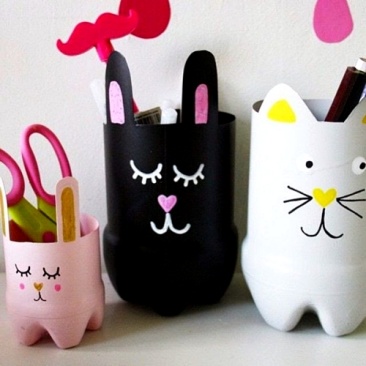 parodoje-konkurse „Už švarią Lietuvą“(panaudokime antrines  žaliavas)Parodos atidarymas balandžio 22 d. 9.00 val.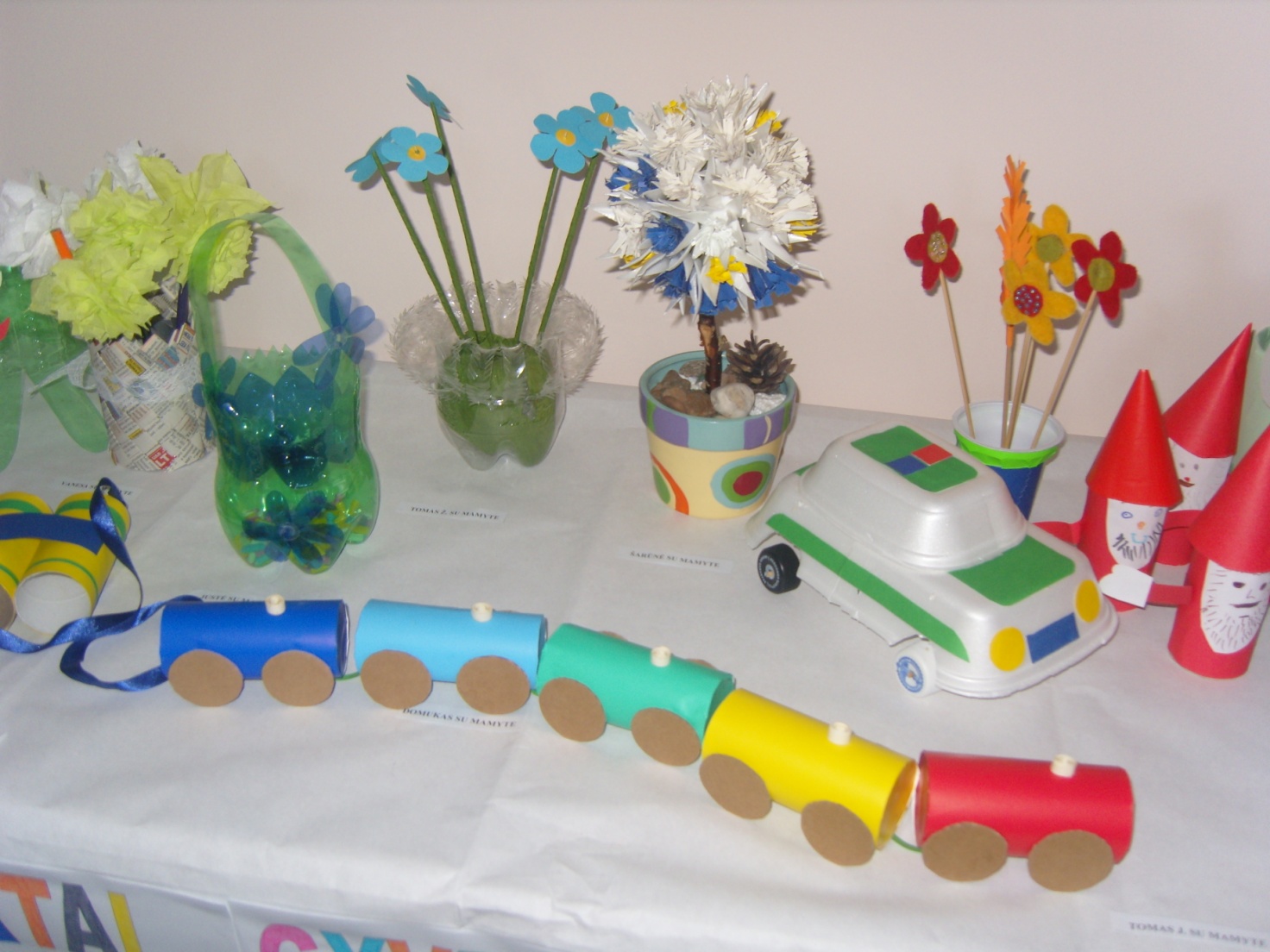 